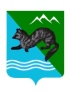 П О С Т А Н О В Л Е Н И Е                АДМИНИСТРАЦИИ СОБОЛЕВСКОГО МУНИЦИПАЛЬНОГО РАЙОНА   КАМЧАТСКОГО КРАЯ08 ноября 2018                        с. Соболево                                         №309В рамках реализации муниципальной программы Соболевского муниципального района Камчатского края «Социальная поддержка граждан в Соболевском муниципальном районе Камчатского края», в целях актуализации внимания к возрождению и укреплению семейных ценностей, воспитания бережного отношения к женщине, матери, развития творческого потенциала детей и юношества, а также формирования общекультурных компетенций учащихся образовательных организаций, АДМИНИСТРАЦИЯ ПОСТАНОВЛЯЕТ:         1. Утвердить Положение о проведении муниципального конкурса сочинений, посвященному «Дню матери» в России,  согласно                          приложению №1.         2. Утвердить состав жюри муниципального конкурса сочинений, посвященному «Дню матери » в России, согласно приложению № 2.3. Финансирование конкурса осуществить за счёт средств, предусмотренных мероприятиями Подпрограммы 2. «Меры социальной поддержки отдельной категории граждан в Соболевском районе» Муниципальной программы Соболевского муниципального района Камчатского края «Социальная поддержка граждан в Соболевском муниципальном районе Камчатского края».          4. Управлению делами администрации Соболевского муниципального района направить настоящее постановление для опубликования в районной газете «Соболевский вестник» и разместить на официальном сайте Соболевского муниципального района в информационно-телекоммуникационной сети Интернет.           5. Настоящее постановление вступает в силу после его официального опубликования (обнародования).           6. Контроль по исполнению настоящего постановления возложить на заместителя главы администрации Соболевского муниципального района  Хорошайло Е.В. Заместитель главы администрацииСоболевского муниципального района                                     А.В. Колмаков                                                                                                                          Приложение №1                                                                                           к постановлению администрации                                                                                                                                  Соболевского муниципального района                                                                                  от 08.11.2018 № 309ПОЛОЖЕНИЕо проведении муниципального конкурса сочинений«День матери в России»1. Общие положения1.1. Настоящее положение определяет общий порядок организации и проведения муниципального конкурса сочинений, посвященного Дню матери (далее – Конкурс), а также правила определения победителей конкурса.1.2. Организатор конкурса сочинений – отдел по социальному развитию, труду и культуре Управления образования,  социальной и молодежной политики  администрации  Соболевского муниципального района.2. Цели и задачи конкурса2.1. Поддержать традиции бережного отношения к женщине, матери, возрождение и закрепление семейных ценностей.2.2. Активизация творческих способностей учащихся.2.3. Выявление и поощрение творчески одаренных учащихся Соболевского муниципального района.2.4. Развитие письменной речи детей и юношества Соболевского муниципального района.2.5. Формирование общекультурных компетенций учащихся образовательных организаций.3. Тема конкурсного сочинения3.1. В соответствии с тематикой конкурса объявляется единая тема сочинений: «День матери в России». Рекомендации по написанию сочинения определяются настоящим положением.4. Рекомендации по написанию конкурсного сочинения4.1. Сочинение пишется от руки на линованном тетрадном листке или на листе формата А4.4.2. В верхней строке на первом листе указываются фамилия, имя автора, наименование образовательной организации, класс. Во второй строке в центре пишется тема сочинения без кавычек.4.3. Далее пишется сочинение в свободной форме. Минимальный объем сочинения не регламентируется. Максимальный объем – 350 слов.5. Сроки и место проведения конкурса5.1. Конкурс проводится в два этапа. 5.2. Первый этап – отборочный. Проводится в период с 09 до 22 ноября 2018 года на базе образовательных организаций, участвующих в конкурсе.5.3. Второй этап – заключительный. Проводится в период с 22 по 28 ноября 2018 года на базе отдела по социальному развитию, труду и культуре Управления образования, социальной и молодежной политики администрации Соболевского муниципального района.5.4. Подведение итогов конкурса и награждение победителей и лауреатов состоится на торжественном мероприятии, посвященном Дню Матери. Дата, время и место проведения будут объявлены дополнительно.6. Участники конкурса6.1. К участию в конкурсе приглашаются учащиеся общеобразовательных организаций и организаций дополнительного образования района.7. Порядок проведения конкурса7.1. Первый этап конкурса – отборочный. Он проводится: -  на базе образовательных организаций, участвующих в конкурсе, учителями русского языка и литературы;- на базе организаций дополнительного образования педагогами дополнительного образования.7.2. Педагоги на одном из уроков (занятий) или в качестве домашнего творческого задания предлагают учащимся написать сочинение по конкурсной теме, знакомят участников с рекомендациями по написанию конкурсного сочинения, проверяют сочинения и выбирают лучшие из них для представления на второй этап конкурса.7.3. Рекомендованное количество сочинений, представленных на заключительный этап конкурса, – не более пяти сочинений от одного класса.7.4. Срок представления конкурсных сочинений на заключительный этап конкурса – до 22 ноября 2018 года.7.5. Место приема конкурсных сочинений на заключительный этап конкурса – отдел по социальному развитию, труду и культуре Управления образования, социальной и молодежной политики администрации Соболевского муниципального района (ул. Набережная, д. 6).7.6. Участники МОКУ «Крутогоровская школа» могут представить отсканированные копии сочинений учащихся на электронной адрес: susoeva_o @mail.ru   с пометкой: «На конкурс сочинений».7.7. К представленным на заключительный этап конкурса сочинениям прилагаются подробные сведения об учащемся (ФИО полностью, наименование образовательной организации, класс, возраст) и педагоге, направившем сочинение на конкурс (ФИО полностью, наименование образовательной организации, должность.).7.8. Сочинения, представленные без необходимых сведений и позже определенного настоящим положением срока, к заключительному этапу конкурса не допускаются.7.9. Второй этап конкурса – заключительный. Представленные на заключительный этап конкурса сочинения проверяются членами жюри.7.10. На заключительном этапе сочинения проверяются по возрастным группам:  - учащиеся I классов;- учащиеся 2–4 классов;- учащиеся 5–8 классов;- учащиеся 9 – 11 классов;7.11. Решение жюри оформляется протоколом. Список победителей утверждает жюри конкурса до 28 ноября 2018 года.8. Критерии оценки конкурсных работ- соответствие содержания сочинения тематическому направлению конкурса;- логичность и соразмерность композиции сочинения;- выражение авторской позиции;- художественное своеобразие и речевое оформление сочинения;- общее читательское восприятие текста сочинения.9. Порядок награждения и поощрения участников9.1. Победители конкурса награждаются грамотами администрации Соболевского муниципального района.9.2. Жюри может принять решение о награждении педагогов, подготовивших победителей конкурса, Благодарственными письмами Соболевского муниципального района. Финансовые условияРасходы, связанные с проведением муниципального конкурса сочинений, посвященного Дню матери производятся за счет средств, предусмотренных мероприятиями Подпрограммы 2. «Меры социальной поддержки отдельной категории граждан в Соболевском районе» Муниципальной программы Соболевского муниципального района Камчатского края «Социальная поддержка граждан в Соболевском муниципальном районе Камчатского края».11. Заключительные положения11.1. Творческие работы участников могут быть использованы организаторами конкурса в различных мероприятиях, посвященных Дню Матери (выставках, концертной программе, информационных материалах сайта Управления образования).11.2. Выдержки из лучших сочинений могут быть опубликованы в районной газете.Состав жюримуниципального конкурса сочинений«День матери в России»О проведении муниципального конкурса сочинений посвященных «Дню матери» в Российской ФедерацииПриложение  №2                                                                              к постановлению администрацииСоболевского муниципального района  от    08.11.2018  №309 Хорошайло Елена Васильевна- заместитель главы администрации Соболевского муниципального района, председательСысоеваОльга Геннадьевна- начальник отдела по социальному развитию труду и культуре управления образования, социальной и молодежной политики, заместитель председателяСпешнева Елена Михайловна- Культорганизатор МКУК КДЦ «Родник»Соколова Инна Николаевна- консультант, ответственный секретарь комиссии по делам несовершеннолетних и защите их прав администрации Соболевского муниципального районаМещерякова  Светлана Ивановна- библиотекарь-краевед 1 категории МКУК    «Библиотека с. Соболево»